Приложение № 1приказу МБОУ СШ № 10от  13.09.2018 №  502План  мероприятий правовой недели«Мир прав ребенка»1-4 классыПлан  мероприятий правовой недели«Мир прав ребенка»5-11 классы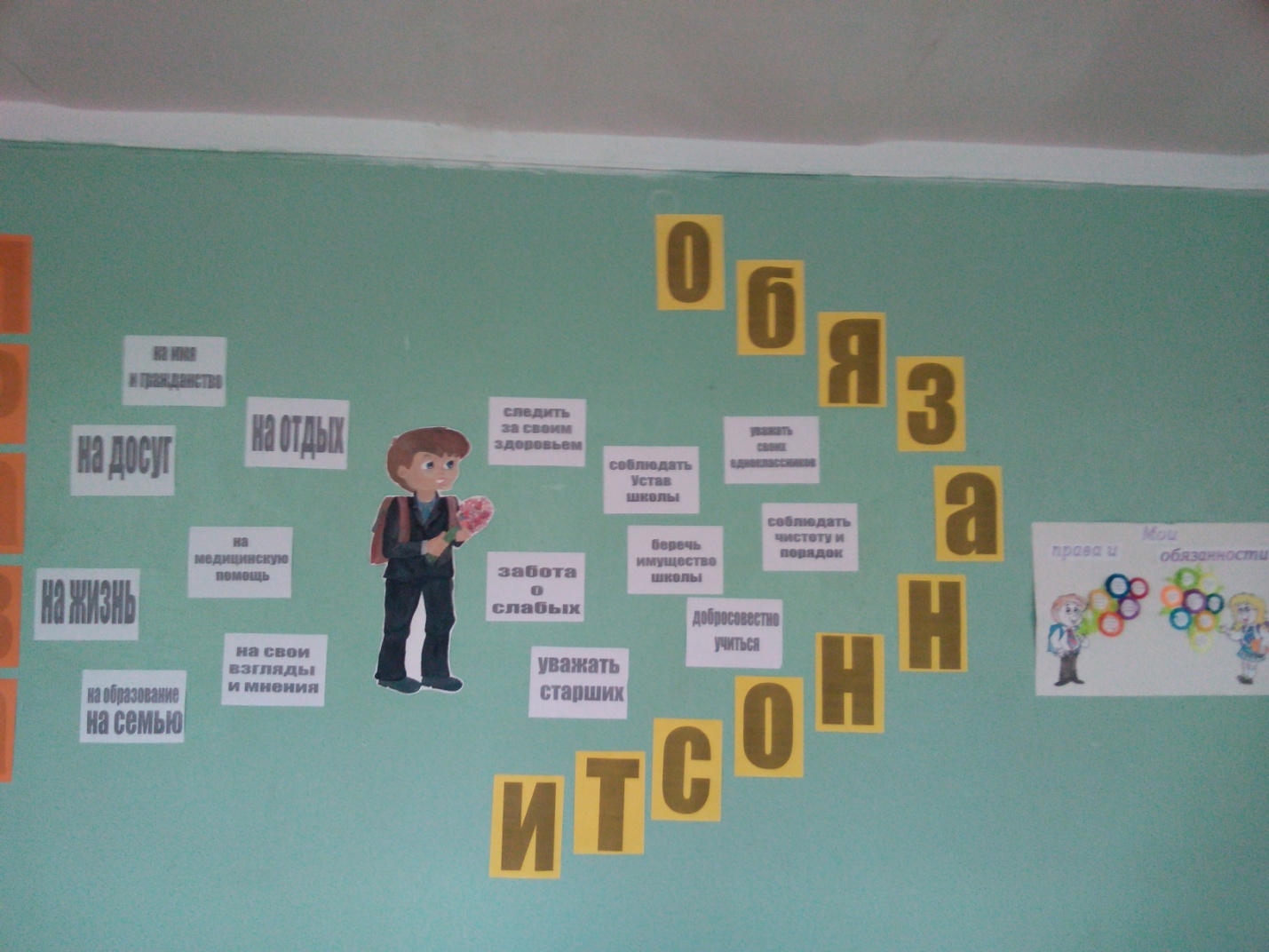 № п/пМероприятиеСроки выполненияОтветственные1Информация на стенд для детей и родителей, сайт «Ваши права и обязанности»17.09.2018 годаВачаева Т.Ю.2Внеклассное мероприятие «Путешествие в страну Правляндию»(1-2 классы)17.09.2018 годаВачаева Т.Ю.классные руководители  1-2  классов3Занятие «Мои права и обязанности» (3-4 классы)18.09.2018 годаВачаева Т.Ю.классные руководители  3-4  классов4Конкурс рисунков «Мои права, обязанности»(1-4 классы)17-22.09.2018 годаВачаева Т.Ю.классные руководители  1-4  классов5Беседа «Твои пава и обязанности, ученик»(1А)17.09.2018 годаБогомолова И.А.6Беседа «Права и обязанности учащихся»(1Б)18.09.2018 годаДудакова С.Ю.7Классный час «Мои права и обязанности»(1В)19.09.2018 годаАхматова Г.Б.8Игра «Мои обязанности»(1Г)19.09.2018 годаВолодина Ю.В.9Классный час «Лучше знать, чем догадываться»(2А)20.09.2018 годаСеливанова Н.Ю.10Викторина «Мои права и обязанности»(2Б)20.09.2018 годаКлимова Н.В.11Игровой час «Учимся быть организованными»(2В)20.09.2018 годаКудакова Т.М.12Классный час «В мире прав и обязанностей»(3А)19.09.2018 годаЖевакина И.А.13Беседа «Мои права и обязанности»(3Б)19.09.2018 годаВеселова Е.И.14Беседа «Права детей»(3В)17.09.2018 годаКошелева Е.В.15Беседа «Твои права и обязанности»(4А)19.09.2018 годаМошкова С.Г.16Беседа «Мои права и обязанности»(4Б)20.09.2018 годаЖаворонкова Т.А.17Игра «Я и другие»(4В)19.09.2018 годаДанилова Е.Ю.18Классный час «Мои права и обязанности»(4Г)21.09.2018 годаСеливанова Н.Ю.№ п/пМероприятиеСроки выполненияОтветственные1Информация на стенд, сайт для родителей и учащихся  «Ваши права и обязанности»17.09.2018 годаВачаева Т.Ю.2Беседа «Что ты знаешь о правах?»(5- 6 классы)17.09.2018  годаВачаева Т.Ю.классные руководители 5-6  классов3Игра «Правовой лабиринт»(7-8  классы)18.09.2018 годаВачаева Т.Ю.классные руководители 7-8 классов4Занятие «Ответственность несовершеннолетних»(9-11 классы)19.09.2018 годаВачаева Т.Ю.классные руководители 9-11 классов5Беседа «Права и обязанности школьника»(5А)22.09.2018 годаТюльпанова Л.А.6Беседа «Знакомство с Уставом школы»(5Б)17.09.2018 годаТарасова И.П.7Классный час «Мои права и обязанности»(5В)21.09.2018 годаКарева Е.В.8Классный час «Наши права и обязанности»(5Г)22.09.2018 годаПершина М.М.9 Практикум «Мои обязанности»(6А)21.09.2018 годаВачаева Т.Ю.10Классный час «Мы имеем права! Мы должны!»(6Б)19.09.2018 годаКлимова К.И.12Классный час « Мои права и обязанности»(6В)20.09.2018 годаГорожанцев А.Н.13Классный час «О правах и обязанностях»(7А)22.09.2018 годаШаланова О.Л.14Беседа «Имею право»(7Б)22.09.2018 годаВасильева С.В.15Классный час «Мои права, мои обязанности»(7В)19.09.2018 годаКурашов М.Ю.16Классный час «Ребенок в мире прав»(8А)21.09.2018 годаГорицкова С.В.17Беседа «Я и мои права»(8Б)19.09.2018 годаЛосева Н.А.18Беседа «Мои права и обязанности»(8В)20.09.2018 годаРостунов Б.Б.19Беседа «Мои права и обязанности»(8Г)17.09.2018 годаПичугина Н.А.20Классный час «Мои права и  обязанности»(9А)21.09.2018 годаСмирнова Е.В.21Классный час «Мои обязанности и права»(9Б)21.09.2018 годаБелякова Ю.В.22Беседа «Права и обязанности школьника»(9В)22.09.2018 годаМаксимова О.Б.23Беседа «Права и обязанности школьника»(10)21.09.2018 годаГорячева Е.В.24Беседа  «Мои права и обязанности»(11)21.09.2018 годаСоменкова Е.В.